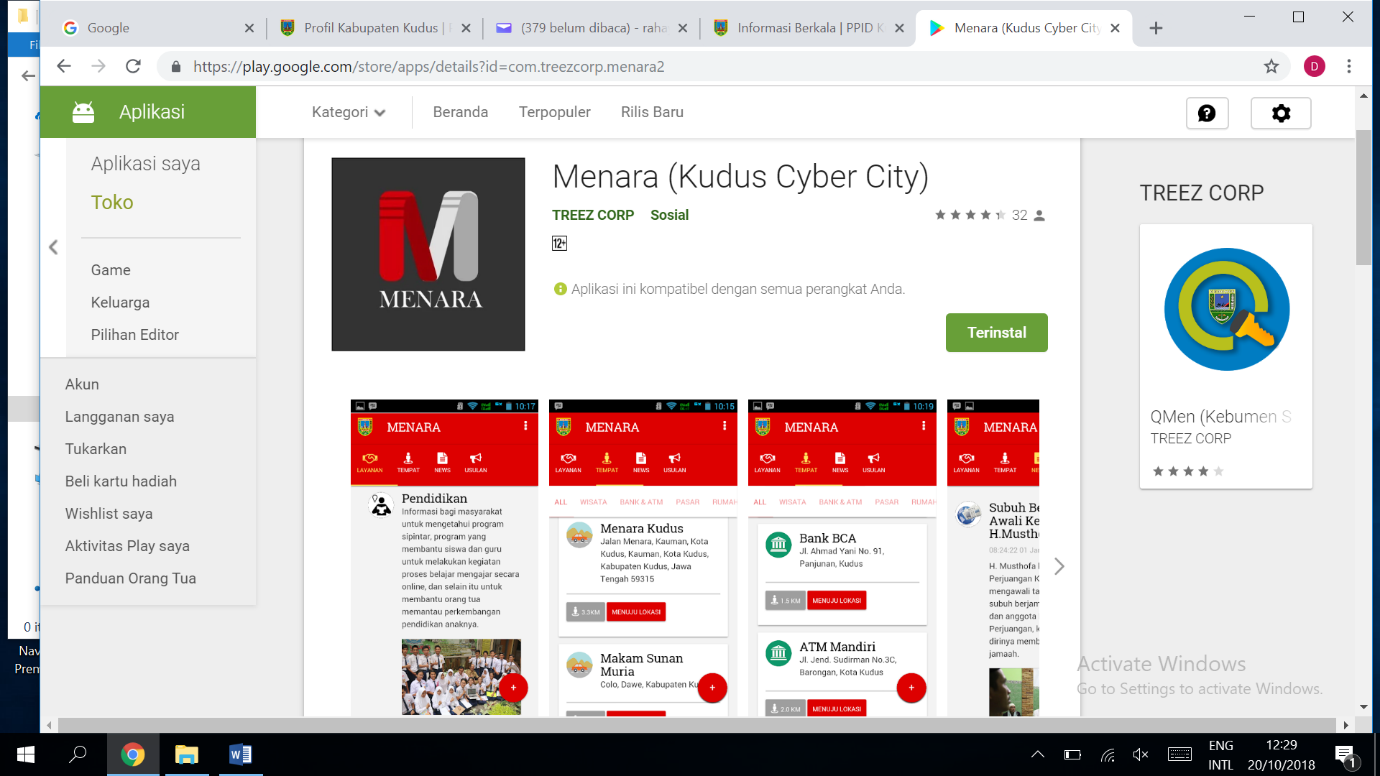 AJUKAN PENGADUAN KE MELALUI MENARA (MENJAGA AMANAT RAKYAT)Download gratis melalui playstore